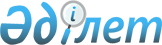 О внесении изменений в приказ Министра энергетики Республики Казахстан от 27 ноября 2014 года № 153 "О некоторых вопросах аккредитации газосетевых организаций"
					
			Утративший силу
			
			
		
					Приказ Министра энергетики Республики Казахстан от 28 сентября 2018 года № 395. Зарегистрирован в Министерстве юстиции Республики Казахстан 5 ноября 2018 года № 17694. Утратил силу приказом и.о. Министра энергетики Республики Казахстан от 2 ноября 2021 года № 333.
      Сноска. Утратил силу приказом и.о. Министра энергетики РК от 02.11.2021 № 333 (вводится в действие с 01.01.2022).
      ПРИКАЗЫВАЮ:
      1. Внести в приказ Министра энергетики Республики Казахстан от 27 ноября 2014 года № 153 "О некоторых вопросах аккредитации газосетевых организаций" (зарегистрирован в Реестре государственной регистрации нормативных правовых актов за № 10135, опубликован 13 марта 2015 года в информационно-правовой системе "Әділет") следующие изменения:
      в наименование вносится изменение на казахском языке, текст на русском языке не меняется;
      Правила аккредитации газосетевых организаций, утвержденные указанным приказом, изложить в новой редакции согласно приложению 1 к настоящему приказу;
      Разрешительные требования к газосетевым организациям и перечень документов, подтверждающих соответствие им, для осуществления деятельности в сфере газа и газоснабжения, утвержденные указанным приказом, изложить в новой редакции согласно приложению 2 к настоящему приказу.
      2. Департаменту государственной инспекции в нефтегазовом комплексе Министерства энергетики Республики Казахстан в установленном законодательством Республики Казахстан порядке обеспечить:
      1) государственную регистрацию настоящего приказа в Министерстве юстиции Республики Казахстан;
      2) в течение десяти календарных дней со дня государственной регистрации настоящего приказа направление его на казахском и русском языках в Республиканское государственное предприятие на праве хозяйственного ведения "Республиканский центр правовой информации" для официального опубликования и включения в Эталонный контрольный банк нормативных правовых актов Республики Казахстан;
      3) размещение настоящего приказа на интернет-ресурсе Министерства энергетики Республики Казахстан;
      4) в течение десяти рабочих дней после государственной регистрации настоящего приказа в Министерстве юстиции Республики Казахстан, представление в Департамент юридической службы Министерства энергетики Республики Казахстан сведений об исполнении мероприятий, предусмотренных подпунктами 1), 2) и 3) настоящего пункта.
      3. Контроль за исполнением настоящего приказа возложить на курирующего вице-министра энергетики Республики Казахстан.
      4. Настоящий приказ вводится в действие по истечении двадцати одного календарного дня после дня его первого официального опубликования.
      "СОГЛАСОВАН"Министерство информации и коммуникацийРеспублики Казахстан
      "СОГЛАСОВАН"Министерство по инвестициям и развитиюРеспублики Казахстан
      "СОГЛАСОВАН" Министерство национальной экономикиРеспублики Казахстан  Правила аккредитации газосетевых организаций Глава 1. Общие положения
      1. Настоящие Правила аккредитации газосетевых организаций (далее – Правила) разработаны в соответствии с законами Республики Казахстан от 9 января 2012 года "О газе и газоснабжении" (далее – Закон), от 16 мая 2014 года "О разрешениях и уведомлениях" (далее – Закон о разрешениях) и определяют порядок проведения аккредитации газосетевых организаций.
      2. В настоящих Правилах применяются следующие определения и понятия:
      1) аккредитация – процедура официального признания уполномоченным органом газосетевых организаций соответствующими требованиям, установленным законодательством Республики Казахстан о газе и газоснабжении;
      2) газосетевая организация – юридическое лицо, имеющее свидетельство об аккредитации и осуществляющее эксплуатацию газонаполнительной станции, а также оптовую и розничную реализацию сжиженного нефтяного газа на условиях, установленных Законом;
      3) газонаполнительная станция – комплекс технологически взаимосвязанных производственных и иных объектов, предназначенных для хранения, слива и налива сжиженного нефтяного газа в железнодорожные цистерны, автогазовозы, бытовые баллоны, а также ремонта и утилизации бытовых баллонов;
      4) разрешительный контроль – деятельность уполномоченного органа, направленная на проверку соответствия заявителя разрешительным требованиям до выдачи разрешения и (или) приложения к разрешению, а также обеспечение соблюдения владельцами разрешений второй категории законодательства Республики Казахстан о разрешениях и уведомлениях после их выдачи;
      5) уполномоченный орган – центральный исполнительный орган, осуществляющий государственное регулирование производства, транспортировки (перевозки), хранения и оптовой реализации газа, а также розничной реализации и потребления товарного и сжиженного нефтяного газа вне пределов границ населенных пунктов.
      Иные определения и понятия, используемые в настоящих Правилах, применяются в соответствии с законодательством Республики Казахстан.
      3. Аккредитация проводится уполномоченным органом в рамках государственной услуги и подтверждается свидетельством об аккредитации газосетевых организаций (далее – свидетельство).
      4. Аккредитация предусматривает следующие основные этапы:
      1) рассмотрение документов заявителя;
      2) установление соответствия заявителя разрешительным требованиям, до выдачи свидетельства;
      3) принятие решения об аккредитации;
      4) оформление, регистрацию и выдачу свидетельства либо направление мотивированного ответа об отказе.
      5. Подача заявления, регистрация и отзыв заявления, оформление, выдача или переоформление свидетельства либо направление мотивированного ответа об отказе в выдаче свидетельства, ведение Реестра газосетевых организаций (далее – Реестр), осуществляется в электронной форме через веб-портал "электронного правительства" посредством государственной информационной системы разрешений и уведомлений (далее – ИС). Глава 2. Порядок проведения аккредитации газосетевых организаций
      6. Заявителем, в уполномоченный орган для осуществления аккредитации, представляются следующие документы:
      1) заявление, в форме электронного документа, для получения свидетельства об аккредитации газосетевых организаций по форме согласно приложению 1 к настоящим Правилам (далее – заявление);
      2) форма сведений к разрешительным требованиям к газосетевым организациям и перечень документов, подтверждающих соответствие им, для осуществления деятельности в сфере газа и газоснабжения согласно приложению 2 к настоящим Правилам (далее – форма сведений).
      7. Рассмотрение документов, а также установление соответствия заявителя разрешительным требованиям к газосетевым организациям и перечню документов, подтверждающих соответствие им, для осуществления деятельности в сфере газа и газоснабжения (далее – разрешительные требования) осуществляется в течение пятнадцати рабочих дней со дня поступления заявления в уполномоченный орган.
      8. Уполномоченный орган в течение двух рабочих дней с момента получения документов заявителя, осуществляет процедуру проверки полноты представленных документов. 
      В случае представления заявителем неполного пакета документов уполномоченный орган в указанные сроки дает мотивированный отказ в дальнейшем рассмотрении заявления, в соответствии с пунктом 1 статьи 25 Закона о разрешениях.
      9. Уполномоченный орган в течение срока, указанного в пункте 7 настоящих Правил, проводит разрешительный контроль.
      10. По итогам разрешительного контроля, должностным лицом уполномоченного органа или его территориального органа составляется заключение о соответствии или несоответствии заявителя разрешительным требованиям.
      11. Уполномоченный орган отказывает в выдаче свидетельства по следующим основаниям:
      1) установление недостоверности документов, представленных заявителем для получения свидетельства, и (или) данных (сведений), содержащихся в них;
      2) несоответствие заявителя и (или) представленных материалов, объектов, данных и сведений, установленным разрешительным требованиям и требованиями, установленными нормативными правовыми актами Республики Казахстан;
      3) отрицательное заключение проверки;
      4) в отношении заявителя имеется вступившее в законную силу решение (приговор) суда о запрещении деятельности или отдельных видов деятельности, требующих получения свидетельства;
      5) в отношении заявителя имеется вступившее в законную силу решение суда, на основании которого заявитель лишен специального права, связанного с получением свидетельства.
      12. В случае отказа в выдаче свидетельства, заявитель повторно подает документы в соответствии с требованиями пункта 6 настоящих Правил после устранения выявленных несоответствий.
      13. В случае принятия положительного решения уполномоченным органом выдается свидетельство в электронной форме в сроки, указанные в пункте 7 настоящих Правил.
      14. Переоформление свидетельства осуществляется в случаях:
      1) изменения адреса газонаполнительной станции газосетевой организации;
      2) прекращения владения одной из газонаполнительных станций на праве собственности или ином законном основании, если у газосетевой организации имеется в наличии две и более газонаполнительных станций;
      3) включения в учетные данные газосетевой организации дополнительной газонаполнительной станции, соответствующей разрешительным требованиям.
      15. В случае, предусмотренном подпунктом 1) пункта 14 настоящих Правил, газосетевые организации в течение тридцати календарных дней со дня государственной регистрации в органах юстиции указанных изменений, подают заявление на переоформление свидетельства по форме, согласно приложению 3 к настоящим Правилам с приложением электронной копии документов, содержащих информацию об изменениях, послуживших основанием для переоформления свидетельства.
      16. Уполномоченный орган переоформляет свидетельства в течение пяти рабочих дней со дня поступления пакета документов, указанных в пункте 15 настоящих Правил.
      В случае представления заявителем неполного пакета документов, указанных в пункте 15 настоящих Правил, уполномоченный орган в указанные сроки дает мотивированный отказ в переоформлении.
      17. В случае отказа в переоформлении свидетельства, после устранения выявленных несоответствий, заявитель повторно подает документы на переоформление свидетельства, в соответствии с требованиями пункта 15 настоящих Правил.
      18. В случае, предусмотренном подпунктом 2) пункта 14 настоящих Правил, газосетевые организации подают заявление на переоформление свидетельства по форме согласно приложению 3 к настоящим Правилам, с указанием адреса газонаполнительной станции, на которую прекращено его владение.
      Уполномоченный орган переоформляет свидетельства в течение пяти рабочих дней со дня поступления заявления, указанного в настоящем пункте.
      19. В случае, предусмотренном подпунктом 3) пункта 14 настоящих Правил, газосетевые организации подают в уполномоченный орган:
      1) заявление, в форме электронного документа, на переоформление свидетельства, по форме согласно приложению 3 к настоящим Правилам;
      2) форму сведений, согласно приложению 2 к настоящим Правилам. 
      20. Рассмотрение документов, указанных в пункте 19 настоящих Правил, осуществляется в соответствии с пунктами 7, 8 и 9 настоящих Правил.
      21. По итогам рассмотрения документов, указанных в пункте 19 настоящих Правил, и установления соответствия заявителя разрешительным требованиям, уполномоченный орган принимает решение о переоформлении свидетельства или об отказе в его переоформлении по основаниям, указанным в пункте 11 настоящих Правил, в течение срока, указанного в пункте 7 настоящих Правил.
      22. В случае отказа в переоформлении свидетельства, заявитель повторно подает документы в соответствии с требованиями пункта 19 настоящих Правил после устранения выявленных несоответствий.
      23. В случае, если уполномоченный орган, в установленные настоящими Правилами сроки не выдал заявителю свидетельство или переоформленное свидетельство либо не предоставил мотивированный отказ в их выдаче, то с даты истечения сроков его выдачи, свидетельство или переоформленное свидетельство считается выданным.
      Уполномоченный орган не позднее пяти рабочих дней с момента истечения срока выдачи свидетельства или переоформленного свидетельства, выдает его заявителю, в соответствии с пунктом 2 статьи 26 Закона о разрешениях.
      24. Согласно пункту 4 статьи 18 Закона, прекращение действия свидетельства осуществляется в случаях:
      1) добровольного возврата свидетельства;
      2) прекращения владения газонаполнительной станцией и (или) групповыми резервуарными установками на праве собственности или ином законном основании;
      3) ликвидации юридического лица или его реорганизации в форме разделения;
      4) лишения свидетельства на основании решения суда.
      При прекращении действия свидетельства уполномоченным органом, посредством ИС, свидетельство отзывается (аннулируется) в течение пяти рабочих дней, со дня установления одного из перечисленных случаев.
      25. В случае прекращения владением газонаполнительной станцией и (или) групповыми резервуарными установками на праве собственности или ином законном основании, ликвидации юридического лица или его реорганизации в форме разделения, газосетевая организация уведомляет уполномоченный орган, в течение десяти рабочих дней.
      26. В случае, если газосетевая организация продлевает эксплуатацию газонаполнительной станции на основании договора аренды или доверительного управления (далее – договор аренды), то до окончания срока его аренды, газосетевая организация предоставляет в уполномоченный орган копии:
      1) договора аренды на новый срок, либо его продлении;
      2) акт приема-передачи имущества согласно договора аренды;
      3) справки с портала электронного правительства о зарегистрированных правах (обременениях) на недвижимое имущество и его технических характеристиках арендодателя, выданное не менее чем за два дня до подачи указанных в подпункте 1) и 2) настоящего пункта Правил документов в уполномоченный орган.
      Проверка соответствия документов, указанных в подпункте 1), 2) и 3) настоящего пункта Правил, первичным документам, представленным при получении свидетельства, уполномоченным органом осуществляется в течение семи рабочих дней.
      При соответствии документов уполномоченный орган в указанный срок вносит соответствующие сведения в Реестр.
      При несоответствии документов уполномоченный орган в указанный срок направляет заявителю письменный мотивированный отказ.
      27. В случае непредставления до окончания срока аренды газонаполнительной станции подтверждающих документов, указанных в пункте 26 настоящих Правил, уполномоченный орган посредством ИС отзывает (аннулирует) свидетельство на основании подпункта 2) пункта 24 настоящих Правил.                          Заявление для получения свидетельства об аккредитации
                                     газосетевых организаций
      _________________________________________________________________________________________   (наименование юридического лица) просит выдать свидетельство об аккредитации газосетевых организаций  ________________________________________________________________________________________  (бизнес идентификационный номер, номер и дата государственной регистрации/перерегистрации  юридического лица) ________________________________________________________________________________________   (местонахождение газонаполнительной станции)
      Форма сведений к разрешительным требованиям к газосетевым организациям и перечень документов, подтверждающих соответствие им, для осуществления деятельности в сфере газа и газоснабжения прилагается.
      Достоверность сведений, содержащихся в заявлении и форме сведений подтверждаю.
      Согласен на использование сведений, составляющих охраняемую законом тайну, содержащихся в информационных системах.
      Руководитель организации или уполномоченный представитель (должность, фамилия, имя, отчество (при наличии)) Форма сведений к разрешительным требованиям к газосетевым организациям и перечню документов, подтверждающих соответствие им, для осуществления деятельности в сфере газа и газоснабжения
      1. Информация о наличии на праве собственности или ином законном основании производственно-технической базы ___________ (указать технические паспорта на объекты недвижимости, справки с портала электронного правительства о зарегистрированных правах (обременениях) на недвижимое имущество и его технических характеристиках; договора аренды или договора доверительного управления газонаполнительной станции и групповых резервуарных установок (при наличии), с указанием сроков аренды или договора доверительного управления (указать номера и даты выдачи/подписания/регистрации указанных документов)).
      2. Информация о наличии газонаполнительной станции на территории которой расположены_____________________ (указать наличие сливо-наливной железнодорожной эстакады, наполнительных колонок, насосно-компрессорного отделения, сливно-наливного отделения баллонов, участка по техническому освидетельствованию и ремонту баллонов; складов открытого и/или закрытого типа для хранения баллонов, резервуаров для хранения сжиженного нефтяного газа общим объемом не менее 600 м3, приборов учета газа, противопожарных водоема и/или емкости с водой, оснащенных водонапорными насосами); 
      3. Информация о наличии групповых резервуарных установок (при наличии) ____________________ (указать местонахождение, количество и объем групповых резервуарных установок).
      4. Информация о наличии служб и (или) ответственных лиц, обеспечивающих: руководство техническим процессом на газонаполнительной станции (технический руководитель); пожарную безопасность; промышленную безопасность; ведение учета сжиженного нефтяного газа; выполнение аварийно-диспетчерских и ремонтных заявок_______________________ (указать номера и даты приказов о создании служб и (или) назначении ответственных лиц (должность, фамилия, имя, отчество (при наличии)).
      5. Информация о наличии квалифицированного состава:
      1) для технических руководителей – высшее образование в нефтегазовой сфере, газоснабжении, имеющих опыт практической работы не менее двух лет по специальности _____________________ (указать информацию по каждому из работников: фамилия, имя, отчество (при наличии), наименование учебного заведения, специальность по образованию, должность, стаж работы по специальности в соответствующей сфере (стаж работы по специальности в соответствующей сфере подтверждается в порядке установленном трудовым законодательством));
      2) для инженерно-технических работников – минимум средне-специальное образование, соответствующее занимаемой должности _____________________ (указать информацию по каждому из работников: фамилия, имя, отчество (при наличии), наименование учебного заведения, специальность по образованию, должность).
      6. Информация о наличии договора обязательного страхования ответственности владельцев объектов ______________________ (указать номер и дату договора).
      7. Информация о наличии декларации промышленной безопасности опасного производственного объекта, зарегистрированной уполномоченным органом в области промышленной безопасности в соответствии с Законом Республики Казахстан от 11 апреля 2014 года "О гражданской защите" (далее – Закон о гражданской защите) __________ (указать номер и дату регистрации декларации).
      8. Информация о наличии плана ликвидации аварий в соответствии с Законом о гражданской защите __________ (указать дату согласования профессиональными аварийно-спасательными службами и (или) формированиями плана ликвидации аварий, а также дату и номер (при наличии) его утверждения руководителем организации).                    Заявление на переоформление свидетельства об аккредитации
                                     газосетевых организаций
      ________________________________________________________________________________ (наименование юридического лица) просит переоформить свидетельство об аккредитациигазосетевых организаций № ____________________________ от "___"______________20__ г.________________________________________________________________________________             (бизнес идентификационный номер, номер и дата государственной                   регистрации/перерегистрации юридического лица) в связи с________________________________________________________________________________                   (указать причину переоформления свидетельства)Прилагаемые документы: 1. _________________________________                         2. _______________________________                         3.________________________________Достоверность сведений, содержащихся в заявлении и в прилагаемых документах подтверждаю.Согласен на использование сведений, составляющих охраняемую законом тайну, содержащихся в информационных системахРуководитель организации или уполномоченный представитель (должность, фамилия, имя, отчество (при наличии)) Разрешительные требования к газосетевым организациям и перечень документов, подтверждающих соответствие им, для осуществления деятельности в сфере газа и газоснабжения
					© 2012. РГП на ПХВ «Институт законодательства и правовой информации Республики Казахстан» Министерства юстиции Республики Казахстан
				
      Министр энергетикиРеспублики Казахстан 

К. Бозумбаев
Приложение 1
к приказу Министра энергетики
Республики Казахстан
от 28 сентября 2018 года № 395Приложение 1
к приказу Министра энергетики
Республики Казахстан
от 27 ноября 2014 года № 153Приложение 1
к Правилам аккредитации
газосетевых организацийФормаПриложение 2
к Правилам аккредитации
газосетевых организацийПриложение 3
к Правилам аккредитации
газосетевых организацийФормаПриложение 2
к приказу Министра энергетики
Республики Казахстан
от 28 сентября 2018 года № 395Приложение 2
к приказу Министра энергетики
Республики Казахстан
от 27 ноября 2014 года № 153
№ п/п
Разрешительные требования
Документы
1
наличие производственно-технической базы на праве собственности или ином законном основании, состоящей из:
форма сведений, содержащих информацию о наличии технических паспортов на объекты недвижимости, справки с портала электронного правительства о зарегистрированных правах (обременениях) на недвижимое имущество и его технических характеристиках, договора аренды или договора доверительного управления газонаполнительной станции и групповых резервуарных установок (при наличии), с указанием арендодателя и сроков аренды или доверительного управления, с указанием даты и номера выдачи/подписания/регистрации указанных документов.
В случае, если срок аренды составляет не менее одного года или заключен договор доверительного управления имуществом, в соответствии с подпунктами 1) и 2) статьи 5 Закона Республики Казахстан от 26 июля 2007 года "О государственной регистрации прав на недвижимое имущество" договор аренды или договор доверительного управления подлежит государственной регистрации в правовом кадастре
1
газонаполнительной станции на территории которой расположены – сливо-наливная железнодорожная эстакада, наполнительные колонки, насосно-компрессорное отделение, сливно-наливное отделение баллонов, участок по техническому освидетельствованию и ремонту баллонов, склады открытого и/или закрытого типа для хранения баллонов, резервуары для хранения сжиженного нефтяного газа общим объемом не менее 600 м3, приборы учета газа, противопожарные водоемы и/или емкости с водой, оснащенные водонапорными насосами;
форма сведений, содержащих информацию о наличии сливо-наливной железнодорожной эстакады, наполнительных колонок, насосно-компрессорного отделения, сливно-наливного отделения баллонов, участка по техническому освидетельствованию и ремонту баллонов, складов открытого и/или закрытого типа для хранения баллонов, резервуаров для хранения сжиженного нефтяного газа общим объемом не менее 600 м3, приборов учета газа, противопожарных водоема и/или емкости с водой, оснащенных водонапорными насосами
1
групповых резервуарных установок для обеспечения населения газом в жилых зданиях
форма сведений, содержащих информацию о наличии групповых резервуарных установок с указанием их местонахождения, объемов и количества емкостей.
Указываются при наличии групповых резервуарных установок
2
служб и (или) ответственных лиц, обеспечивающих:
руководство техническим процессом на газонаполнительной станции (технический руководитель);
пожарную безопасность;
промышленную безопасность;
ведение учета сжиженного нефтяного газа;
выполнение аварийно-диспетчерских и ремонтных заявок
форма сведений, содержащих информацию о номерах и датах приказов о создании служб и (или) назначении ответственных лиц
3
квалифицированного состава:
1) для технических руководителей – высшее образование в нефтегазовой сфере, газоснабжении, имеющих опыт практической работы не менее двух лет по специальности;
2) для инженерно-технических работников – минимум средне-специальное образование соответствующее занимаемой должности
форма сведений, содержащих информацию по каждому из работников: фамилия, имя, отчество (при наличии), наименование учебного заведения, специальность по образованию, должность; стаж работы по специальности в соответствующей сфере технических руководителей (стаж работы по специальности в соответствующей сфере подтверждается в порядке, установленном трудовым законодательством)
4
договора обязательного страхования ответственности владельцев объектов
форма сведений, содержащих информацию о номере и дате договора
5
декларации промышленной безопасности опасного производственного объекта, зарегистрированной уполномоченным органом в области промышленной безопасности в соответствии с Законом Республики Казахстан от 11 апреля 2014 года "О гражданской защите"
форма сведений, содержащих информацию о номере и дате регистрации декларации
6
план ликвидации аварий в соответствии с Законом Республики Казахстан от 11 апреля 2014 года "О гражданской защите"
форма сведений, содержащих информацию о дате согласования профессиональными аварийно-спасательными службами и (или) формированиями плана ликвидации аварий, а также дате и номере (при наличии) его утверждения руководителем организации